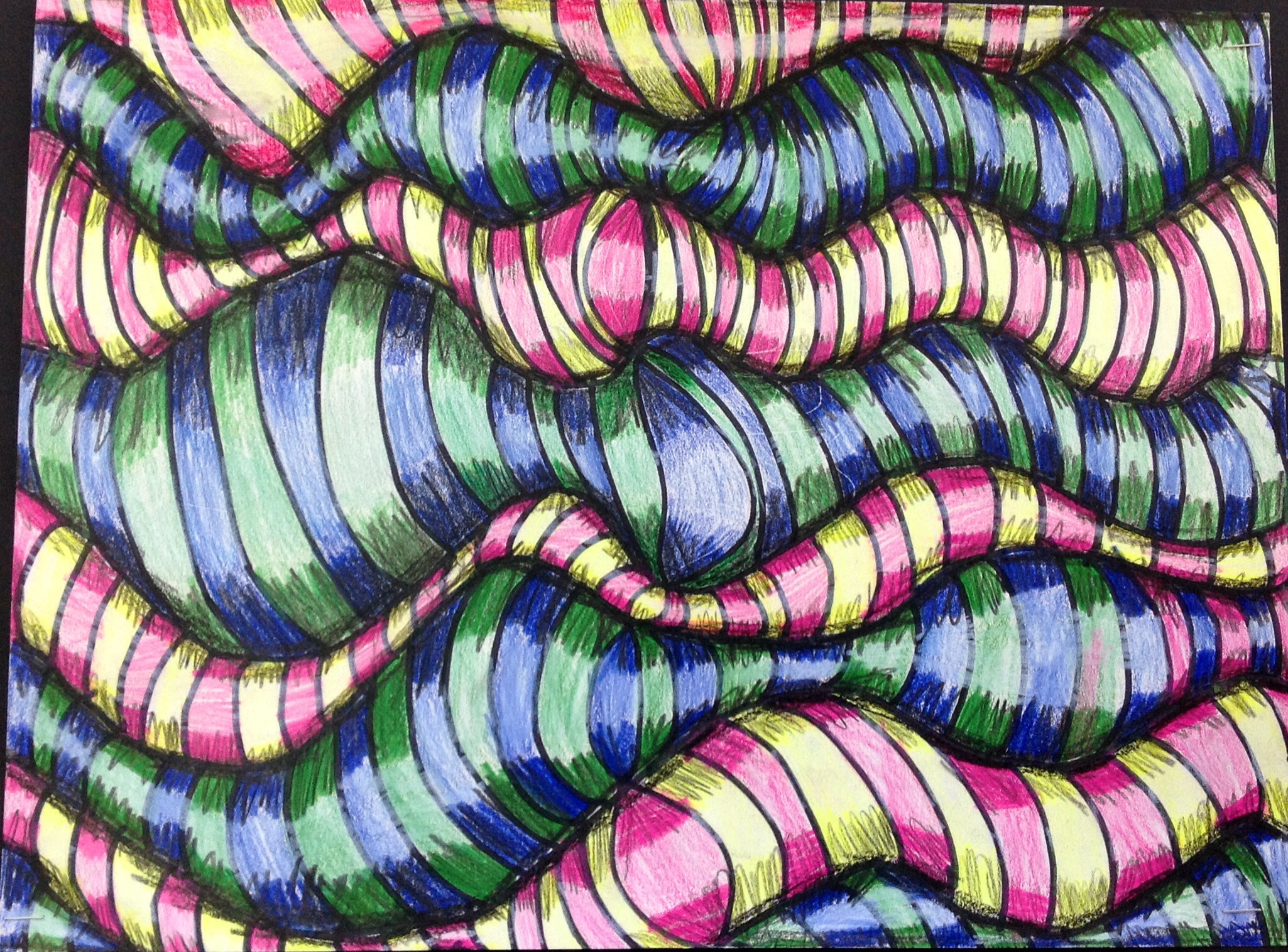 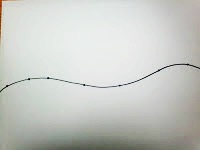 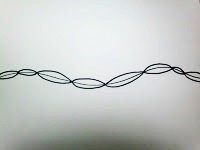 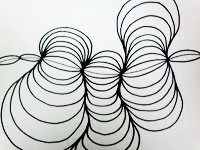 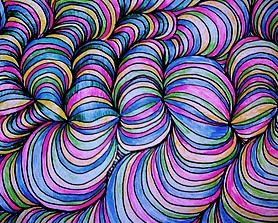 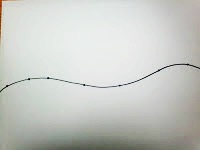 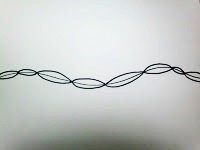 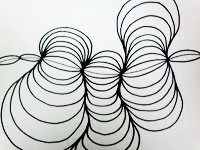 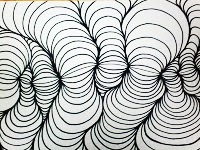 Student Name:Lesson:  Op Art Line DesignStudent Name:Lesson:  Op Art Line DesignStudent Name:Lesson:  Op Art Line DesignStudent Name:Lesson:  Op Art Line DesignStudent Name:Lesson:  Op Art Line DesignStudent Name:Lesson:  Op Art Line DesignCircle the number in pencil that best shows how well you feel that you completed that criterion for the assignment.Circle the number in pencil that best shows how well you feel that you completed that criterion for the assignment.ExcellentGoodAverageNeeds ImprovementCriteria 1 – Composition:  interesting spacing with ballooning out and pinched off sections.  Avoiding the “column” effect of strait up and down.  Criteria 1 – Composition:  interesting spacing with ballooning out and pinched off sections.  Avoiding the “column” effect of strait up and down.  109 – 876 or lessCriteria 2 – Line Quality: lines go back to the dots without overlapping, following along all the contours that came before.  Criteria 2 – Line Quality: lines go back to the dots without overlapping, following along all the contours that came before.  109 – 876 or lessCriteria 3 – Shading of color.  Student utilized watercolor colored pencils to add shading within the color sections.  The edges are darker and the middle of the sections are left white with a gradation of color between them.  Criteria 3 – Shading of color.  Student utilized watercolor colored pencils to add shading within the color sections.  The edges are darker and the middle of the sections are left white with a gradation of color between them.  109 – 876 or lessCriteria 4 – Effort: took time to develop idea & complete project? (Didn’t rush.) Read the article and followed the steps within.  Good use of class time?Criteria 4 – Effort: took time to develop idea & complete project? (Didn’t rush.) Read the article and followed the steps within.  Good use of class time?109 – 876 or lessCriteria 5 – Craftsmanship – Neat, clean & complete? Skillful use of the art tools & media?Criteria 5 – Craftsmanship – Neat, clean & complete? Skillful use of the art tools & media?109 – 876 or lessTotal: 50                            (possible points)                                /50 ptsGrade: